DELHI PUBLIC SCHOOL, ELECTRONIC CITY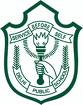 SUBJECT: Social StudiesNAME: __________________________					DATE: __________________CLASS:  IV	SEC: ______							TOPIC:  Revision Worksheet 2I. Choose the correct option:		                                                       	 		1. _______ gets rain in winter	a. Tamil nadu	 				b. Karnataka	c. Uttar Pradesh				d. Maharashtra 2. __________ was the father of Emperor Akbar	a. Shah Jahan				              b. Aurangzeb	c. Humayun					 d. Babar3. _________ city was built by Emperor Akbar	a. Agra 					b. Lucknow	c. Delhi					d. Fatehpur SikriII. Fill in the blank                                                                                                  	                    The winter lasts from November to February The crops grown to be used in the market are called cash crops.Pulses grow well in dry climate.III. Name the following:                                                              The religious path suggested by Akbar                                             Din-i-illahiThe wind which blow from west in winter				western disturbanceThe instrument used to know the location of ship			astrolabeIV. Define the following terms.       1. Weather condition of a place at a particular time is called weather. E.g. Sunny, windy, dry etc.         2.Food crops- crops which are grown to be eaten is called food crops e.g. rice, wheat.V. Mark and label the following on the given map:    1. Three jute producing states    West Bengal, Odisha, Andhra Pradesh      2. Two coffee producing states Karnataka, Kerala, Tamil nadu     3. State which receives lowest rainfall   Rajasthan                      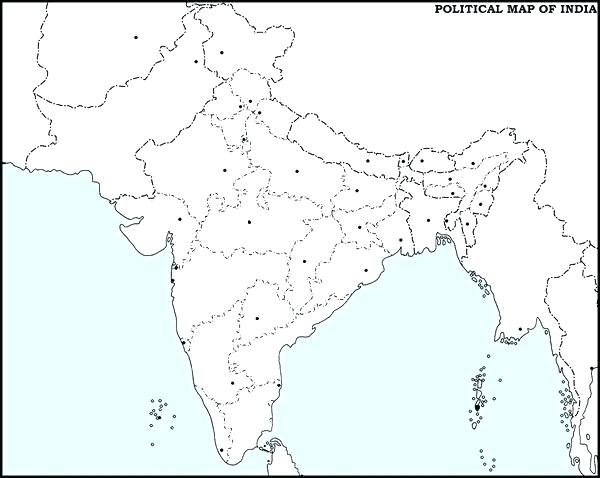 